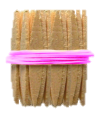 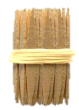 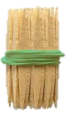 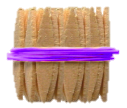 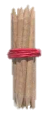 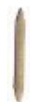 CMDMUMCDUDescomposición numéricaCMDMUMCDU